BẢNG BÁO GIÁNgày: … / …/ 20…Số: T000234 /M/01Kính gửi:  QUÝ KHÁCH HÀNG                   Tel:                   Mail:                    DỰ ÁN:Công Ty TNHH Thương Mại Dịch Vụ Kỹ Thuật VIỆT NGUYỄN xin trân trọng gởi đến Quý khách hàng bảng báo giá các thiết bị như sau:               ĐIỀU KIỆN THƯƠNG MẠI:Giá trên đã bao gồm tiền hàng, thuế nhập khẩu, chi phí vận chuyển, bàn giao, lắp đặt, hướng dẫn sử dụng, bảo hành, bảo trì.CHƯA BAO GỒM chi phí KIỂM ĐỊNH – HIỆU CHUẨN (Hổ trợ giá gốc bởi đơn vị vietCALIB® khi mua hàng từ Việt Nguyễn – Liên hệ: 1900 066870 – email: info@vietcalib.vn)Tiêu chuẩn và chất lượng: Thiết bị mới 100% , nguyên đai, nguyên kiện – theo đúng tiêu chuẩn của nhà sản xuất.Giao hàng và cung cấp dịch vụ:2.1. Thời gian giao hàng: Hàng không có sẵn: Giao hàng trong vòng 06-08 tuần kể từ ngày ký hợp đồng hoặc xác nhận đặt hàng và bên bán nhận đủ tiền thanh toán đợt 1.					2.2. Địa điểm giao hàng: Phòng thí nghiệm chủ đầu tư;			2.3. Lắp đặt, đào tạo sử dụng: Tại địa điểm đã nêu của mục 2.2 (Phòng thí nghiệm đáp ứng điều kiện lắp đặt của nhà sản xuất và người sử dụng thiết bị có chuyên môn phù hợp).			3. Dịch vụ sau bán hàng:					3.1. Bảo hành:  Thời gian bảo hành 12 tháng kể từ ngày bàn giao nghiệm thu (nhưng không quá 13 tháng kể từ ngày thông báo giao hàng).	Chế độ bảo hành không áp dụng đối với những lỗi do người sử dụng gây ra, phụ kiện, đồ thuỷ tinh, vật tư tiêu hao…Trung tâm Bảo hành:Tại HCM: Số N36,  Đường số 11 - Tân Thới Nhất 17, Khu phố 4,  Phường Tân Thới Nhất, Quận 12, Tp. HCM Tel: 028.66 570570 – Mail: service@vietnguyenco.vn – Hotline: 0888. 663300Tại HN: Số 138 Đ. Phúc Diễn, P. Xuân Phương, Q. Nam Từ Liêm, Hà NộiTel: 024. 32 009276 – Mail: service@vietnguyenco.vn – Hotline: 0888. 663300Tại Đà Nẵng: Số 59 Đ. Phạm Tư, P. Phước Mỹ, Q. Sơn Trà, Đà NẵngTel: 023.66 566570 – Mail: service@vietnguyenco.vn – Hotline: 0888. 663300	3.2. Địa điểm bảo hành: Tại địa điểm đã nêu của mục 2.2					3.3. Bảo trì: Theo tiêu chuẩn/khuyến cáo của hãng sản xuất, thực hiện tại địa điểm đã nêu của mục 2.2					4. Thanh toán:					4.1. Hình thức thanh toán: Chuyển khoản theo tỷ giá bán ra của Ngân hàng Ngoại Thương tại thời điểm thanh toán. 					4.2. Tiến độ thanh toán: Thanh toán làm 2 đợt					Đợt 1: 50% giá trị hợp đồng trong vòng 07 ngày kể từ ngày ký  hợp đồng hoặc xác nhận đặt hàngĐợt 2: 50% giá trị hợp đồng còn lại trong vòng 07 ngày, kể từ ngày giao hàng, nghiệm thu thanh lý và xuất hóa đơn tài chính hợp lệ				4.3. Tài khoản thanh toán: 		Số tài khoản thụ hưởng: 041 0101 0022 700Tại: Ngân hàng TMCP Hàng hải (Maritime Bank) chi nhánh TP. Hồ Chí MinhĐơn vị thụ hưởng: Công ty TNHH Thương Mại Dịch Vụ Kỹ Thuật Việt NguyễnMST: 0 3 1 1 1 4 6 2 3 3 5         5.   Thời hạn báo giá: Phiếu báo giá có giá trị trong vòng 30 ngày kể từ ngày ghi trênRất mong được sự xem xét và ủng hộ của Quý khách hàng!STTMã/ CodeTÊN THIẾT BỊ/ ĐẶC TÍNH KỸ THUẬTSLĐVTĐƠN GIÁ(VNĐ)THÀNH TIỀN(VNĐ)1HD2070Thiết bị đo độ rung dải tần (đo rung cục bộ và rung toàn thân)Model: HD2070 (code: HD2070.HA-WB)Hãng sản xuất: DELTAOHM – ÝXuất xứ: Ý1. Tính năng kỹ thuật:HD2070 là một máy phân tích rung động di động thực hiện phân tích thống kê và quang phổ tùy chọn trên ba kênh đồng thời. thiết bị đo lường tất cả các thông số theo yêu cầu của các quy định hiện hành liên quan đến việc bảo vệ người lao động khỏi các rủi ro liên quan đến rung động và có thể đo các rung động truyền đến cả cánh tay và toàn bộ cơ thể.HD2070 phân tích tín hiệu gia tốc kế và tính toán đồng thời trên ba trục. Công cụ tính toán song song cho tất cả các kênh đo, giá trị gia tốc trọng số và phổ 1/1 hoặc 1/3 octave (tùy chọn HD2070.01 "phân tích phổ"); các giá trị gia tốc, vận tốc hoặc độ dịch chuyển có thể được hiển thị cho từng dải tần. Trọng số tần số có thể được tự do lựa chọn tùy theo ứng dụng cụ thể. Cùng với các giá trị của gia tốc tức thời và trung bình, máy phân tích tính toán thêm các mức đỉnh, liều rung (VDV), các yếu tố đỉnh và thực hiện phân tích thống kê (tùy chọn HD2070.02 “phân tích thống kê”).HD2070 tính toán phân phối xác suất của một tham số đo lường trong các lớp. Cả biểu đồ phân phối xác suất và các mức phân vị từ L1 đến Lgg đều có sẵn.Lưu dữ liệu thẻ nhớ trong loại FLASH 8MB hoặc thẻ SD lên đến 2GB. Thiết bị có thể được điều kiển từ máy tính thông qua các cổng kết nốiPhù hợp với các tiêu chuẩn: ISO 8041:2005, ISO 5349-1:2001 (hand-arm transmitted vibrations), ISO 2631-1,2,4 and 5 1997 (whole body vibration), IEC 61260 :1995 class 1.Ứng dụng: đo rung tay truyền, rung động toàn thân, rung động xây dựng.2. Thông số kỹ thuật:Các thông số đo: RMS, VDV, MTVV, Peak, Max, MinTrọng số tần số: Fz, Fc, Wh cho rung truyền tay; Fz, Fa, Wb, Wc, Wd, We, Wj, Wk cho rung toàn thân; Fz, Fm, Wm cho rung trong xây dựngPhân tích phổ: Hand Arm: 1/1 octave: 4 – 2000Hz; 1/3 octave: 3.15 – 3150 Hz.Whole-Body: 1/1 octave: 0.5 – 250Hz; third octave: 0.315 – 315 Hz.Building-Vibration: 1/1 octave: 0.5 – 250Hz; 1/3 octave: 0.315 – 315 Hz.Phân tích thống kê: Các tham số đo lường được chọn sẽ được phân tích trong các lớp 1dB. cả hai xác suất và biểu đồ phần trăm có thể được hiển thị.Phân tích phổ dải 1/1 và 1/3 octave: Thời gian thực, song song trên tất cả các kênh đầu vào. Việc lựa chọn thực hiện phép đo ở cánh tay (HA) hoặc toàn bộ cơ thể (WB hoặc BV) điều chỉnh dải tần số của phân tích quang phổ. Đối với các phép đo ở cánh tay, phạm vi đi từ 3,15Hz lên đến 3,15kHz (từ 4Hz đến 2kHz đối với phổ dải dải tần octave), trong khi đối với các phép đo toàn thân, dải tần trung tâm được chuyển xuống từ 0,315Hz lên đến 315Hz (từ 0,5Hz đến 250Hz đối với phổ dải tần octave).Khoảng đo: 0.1m/s2 ÷ 7000 m/s2 với đầu đo rung tay truyền, 0.0007 m/s2 ÷ 7m/s2 với đầu đo rung xây dựng.Khoảng tuyến tính: 3 thang của 80dB chồng chéo 70dBBộ chuyển đổi kỹ thuật số: Ba độ chuyển đổi A/D với độ phân giải 25bit ở 8000 mẫu/giây.Độ ồn vốn có: Nhỏ hơn 30mm / s2 với gia tốc HDP356A02 cho tay cánh tay đo và bộ lọc WhHiển thị: 128x64 pixelLưu trữ dữ liệu: lịch sử thời gian, giá trị chungGiao diện máy tính: RS232 hoặc USBNguồn cấp: 4x1.5 pin AAMôi trường lưu trữ: -25oC - +70oC; RH<90%, không ngưng tụMôi trường làm việc: -10oC - +50oC; RH<90%, không ngưng tụKích thước: 95x240x50 mmTrọng lượng: 680gGia tốc kế ba trục đo các dao động truyền đến cách tay:Độ nhạy: 10 mV / gPhạm vi: ± 500 g pkTrọng lượng: 10,5 gGia tốc kế ba trục IEPE với bộ điều hợp đo rung toàn thân: Độ nhạy: 1 V / gPhạm vi: ± 5 g pkTrọng lượng: 250 g3. Cung cấp bao gồmMáy đo rung 3 kênh tích hợp chức năng phân tích dải tần.Bộ gia tốc kế ba trục đo các dao động truyền đến cách tayBộ gia tốc kế ba trục IEPE với bộ điều hợp đo rung toàn thânThẻ nhớ SD 8 GBCáp kết nối PCPhần mềm Noise StudioHộp đựngTài liệu hướng dẫn sử dụng tiếng Anh + Tiếng Việt01Bộ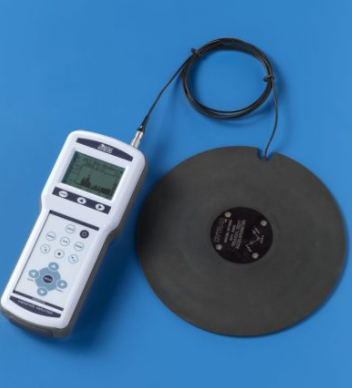 Mọi thông tin xin liên hệ:Hoàng Ngọc Thạch (Mr.)H/p: 0943 66 44 00Tel: (028). 66 570570 – (024).32 009276    Fax: (028). 35 951053Mail: thach.hoang@vietnguyenco.vn          thachvietnguyenco@gmail.comCÔNG TY TNHH TMDV KT VIỆT NGUYỄNNHÂN VIÊN BÁN HÀNG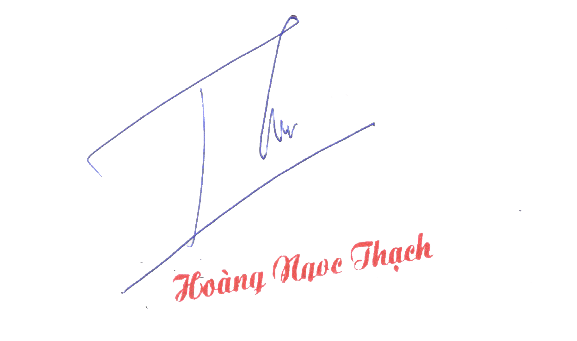 